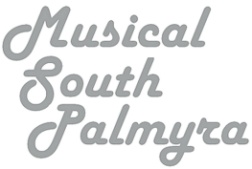 V International Internet-Competition of Arts «Musical South Palmyra»Odessa, UkraineOrganizers:Public organization «Musical Universe».Dates: April 23-26, 2021Application deadline: until April 17, 2021. Applications will NOT be accepted later than that date.The results will be displayed on the website of the festival-competition on April 28, 2021:​https://musicalsouthpalmyra.wixsite.com/home Diplomas will be sent by e-mail until May 28, 2021.Goals of the festival-competition:Popularization of various contemporary musicIdentification and development of young talentsProfessional development of teachers and dissemination of the best practice of their workExchange of creative achievements and the possibility of establishing close contacts between children and adults creative teams, soloists from different cities and countriesNominations:Vocal artGenre – folk vocalsGenre – academic vocalsInstrumental artGenre – pianoGenre – string instrumentsGenre – folk instrumentsGenre – wind instrumentsGenre – percussion instrumentsAuthor's performanceGenre – instrumentalGenre – vocalEnsemble (student and teacher)Genre – instrumentalGenre – vocalEnsemble of teachersGenre – instrumentalGenre – vocalFamily ensembleGenre – instrumentalGenre – vocalСoncertmaster Group categories of participants:SoloSmall form ensembles (duets, trios, quartets)Ensembles (5 – 12 people)ChoirsOrchestrasAge categories:I age category: 5 – 7 years old;ІІ age category: 8 – 10 years old;ІІІ age group: 11 – 13 years old;IV age group: 14 – 17 years old;V age category: 18 – 22 years old;VI age category: 23 and older;VII age category – mixed (in the team of each age category, up to 30% of participants are allowed under or over the specified age range. For example: the main part of the II age category takes part in the team, respectively, there may be 30% of the composition under 8 years old or over 10 years old).Financial conditions:The festival charitable contribution is:Solo – 10 €Duet – 15 €Trio – 20 €Quartet – 25 €Ensemble (5-7) – 5 € from each participantEnsemble (8-12) – 4 € from each participantTeam (from 13 people) – 3 € from each participantWHEN PAYING, PLEASE READ THE BANK COMMISSION.Jury of the festival-competition:The jury includes leading teachers of music educational institutions, composers, famous performers, representatives of state governing bodies of art education in Ukraine and abroad.Requirements for participants:To participate in the competition program, a link or two links to the video (s) on YouTube with the performance of 2 different compositions, up to 10 minutes long (I – III age categories) are submitted; up to 15 minutes (IV – VІI age categories).Video recording must meet the following requirements:The recording must clearly and completely show the instrument, face and hands of the competitor. For collectives: all participants in the performance must be clearly visible;Stopping the video camera during the performance is not allowed, from the beginning to the end of the performance of the piece;An amateur recording is allowed subject to all conditions of the festival-competition;A performance not recorded in full is not allowed for the festival-competition.The terms of participation:To participate in the competition program, you must submit a completed application form (https://forms.gle/84QSkN5nUbjRjfBT7) and a copy of the birth certificate (passport) of the soloist or duet members to the e-mail: mus.palmyra@gmail.com In response to the specified mail in the questionnaire, an invoice for the festival charitable contribution is sent. After paying the donation, it is MANDATORY to send to the email address: mus.palmyra@gmail.com a scanned or photographed receipt.If the contestant refuses to participate in the festival-competition, the festival fee is not refundable.We kindly ask you to carefully check the correctness of filling in all the information in the questionnaire. All data from the questionnaire is transferred to your diplomas.Rewarding:In each nomination and age category, the title of «Laureate» of I, II, III degree and «Diplomant» is awarded;By the decision of the jury, the «Grand Prix» is awarded for the brightest number in each nomination (if any);Teachers and accompanists – with diplomas.Organizational matters:By their application for participation, the contestants agree with all the conditions and regulations of the festival-competition;The festival-competition carries out its activities by receiving charitable contributions from the participants, which are aimed at organizing the festival-competition.Send your questions about the festival-competition to: mus.palmyra@gmail.comWebsite: https://musicalsouthpalmyra.wixsite.com/home Facebook: https://www.facebook.com/musicaluniverseodessa/ Instagram: https://www.instagram.com/musical_vs/?hl=ru 